В нашей школе прошел День книгодарения. 14 февраля — это Международный день дарения книги.Дарение – это особое явление. Это движение души, добрая воля дарителя! Этот праздник является одним из самых молодых в мире. Несмотря на это, он успел объединить всех, кто любит читать и дарить книги.Цель нашей акции простая и добрая – развитие навыков добровольчества через участие в творческих акциях! И, если получится, вдохновить и организовать других людей на такой же замечательный поступок.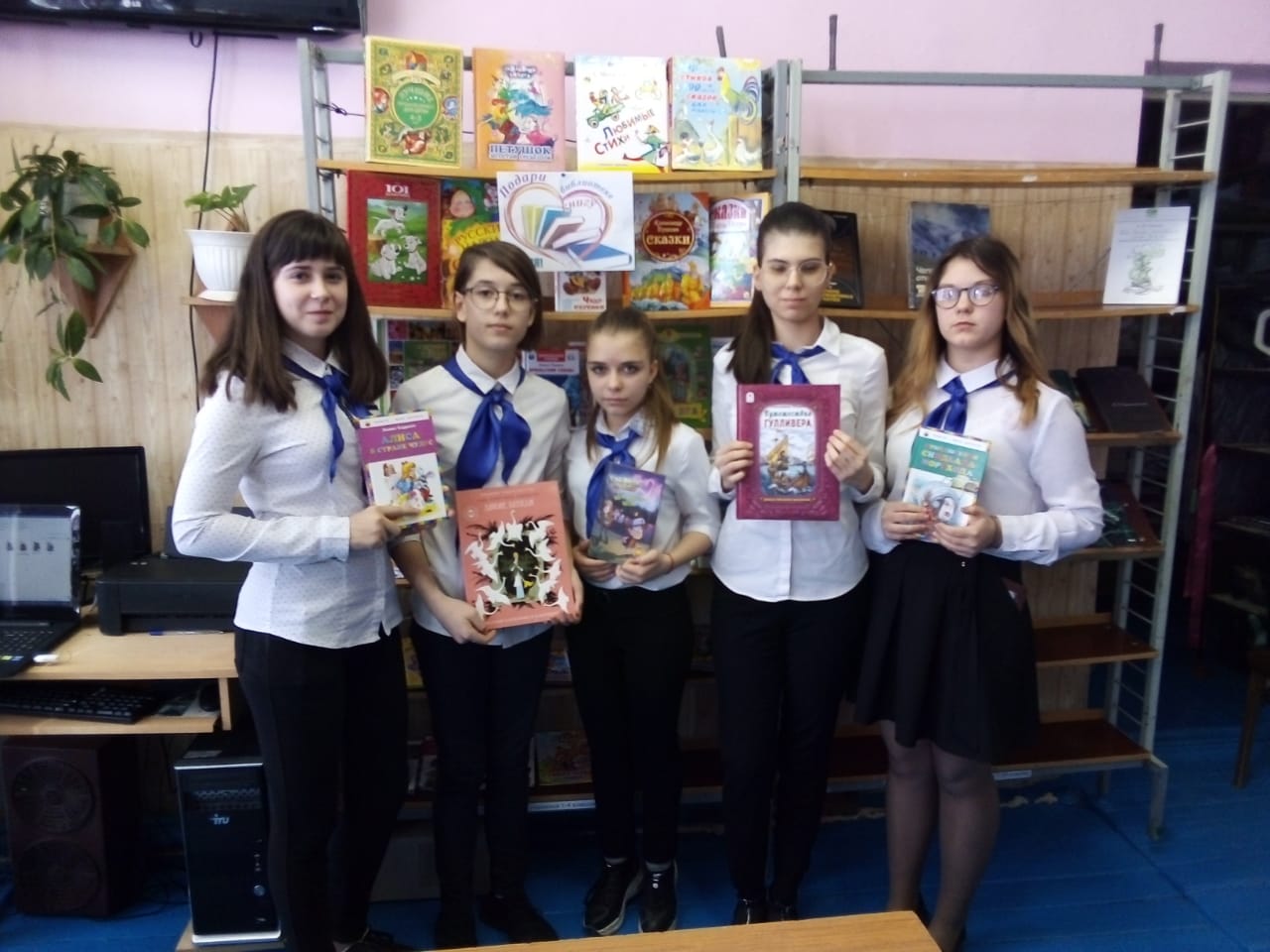 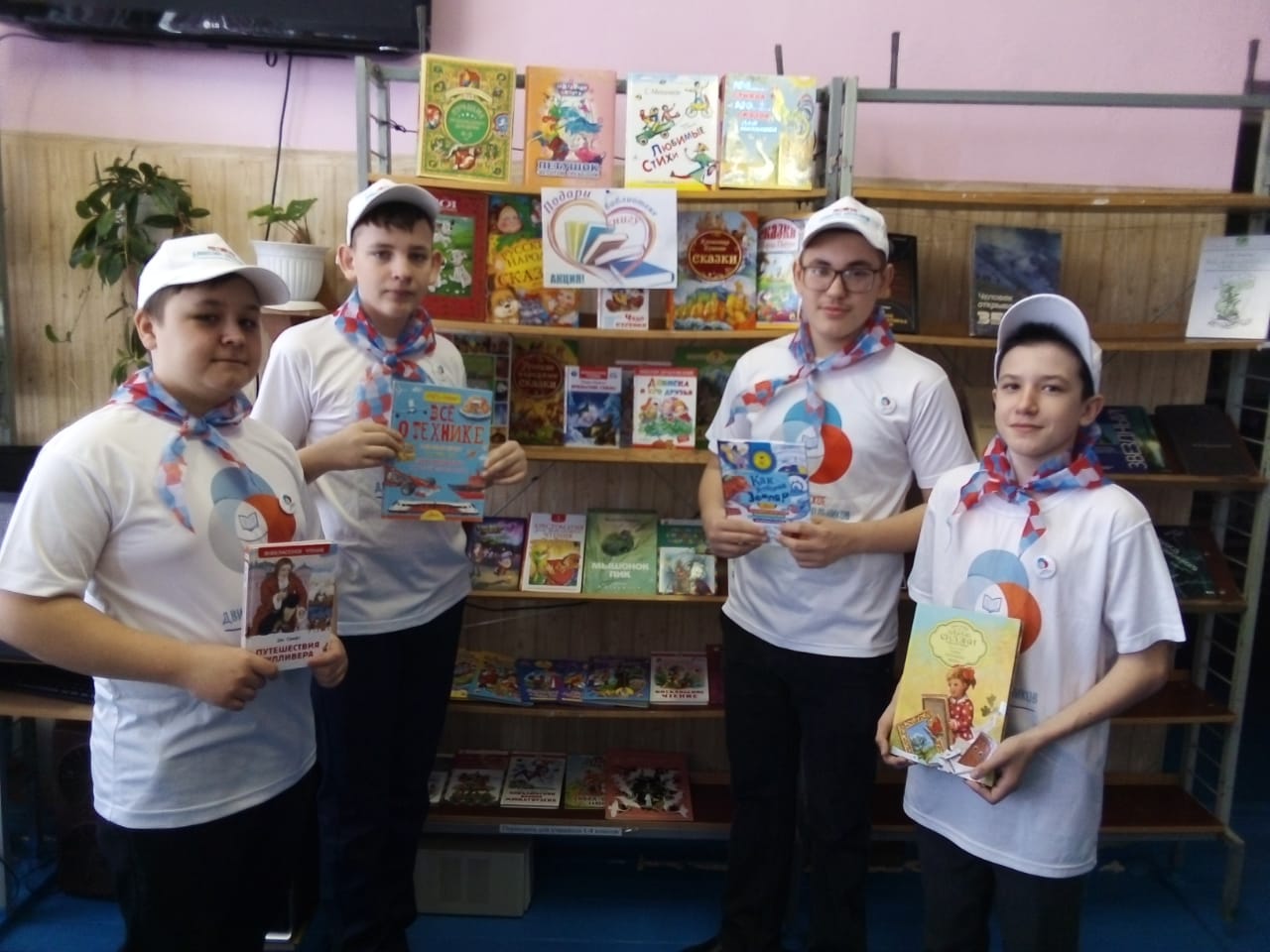 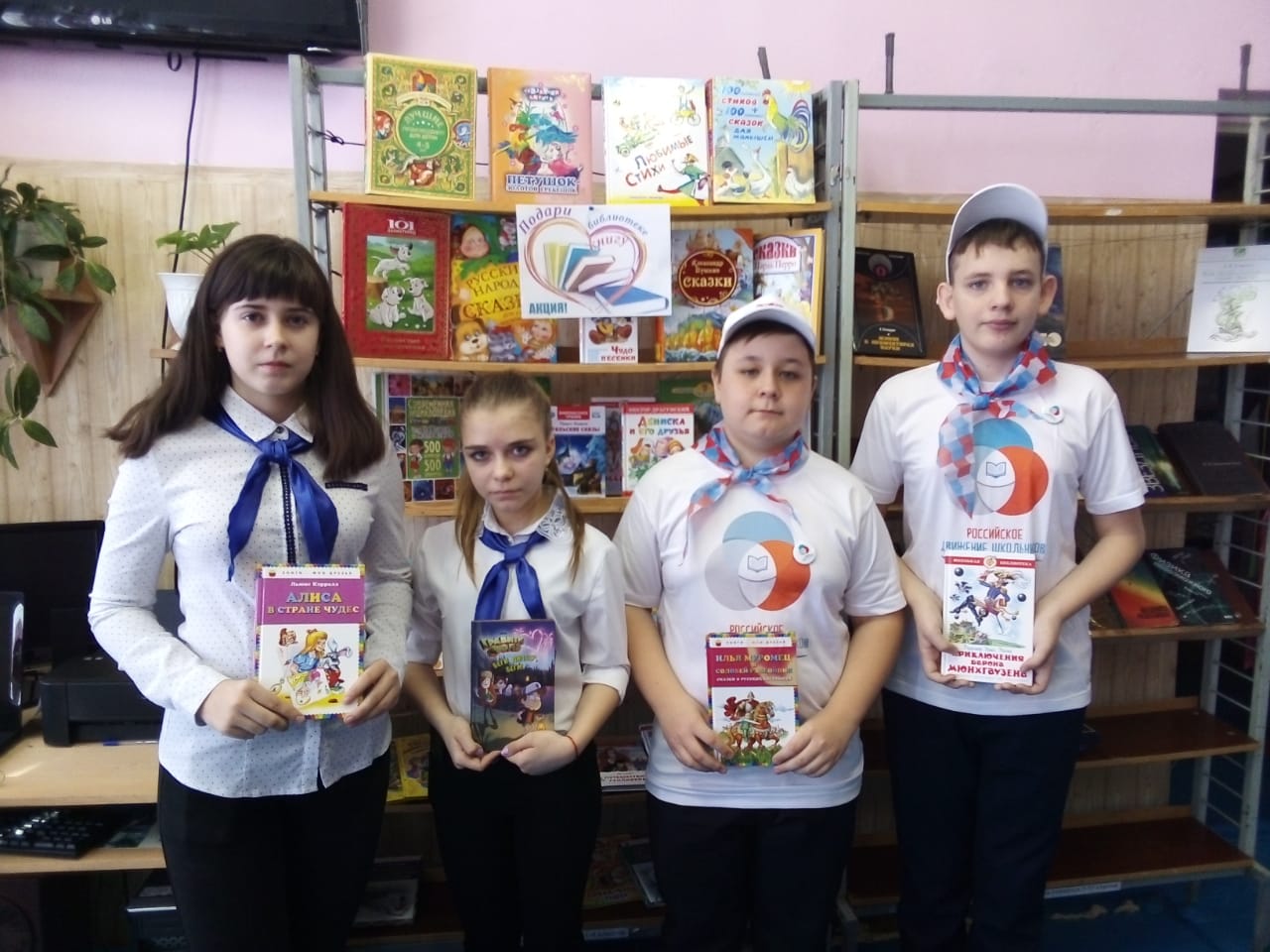 